ПРЕДШКОЛСКА УСТАНОВА „ДЕЧЈА РАДОСТ“ БАБУШНИЦАул. 7 Бригаде  бр. 18, 18330 Бабушница, тел: 010/385-202, e-mail: pubabusnica@mts.rs www.pudecjaradost.rs     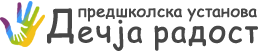 ОБРАЗАЦ ПОНУДЕПонуда бр. ________________ од __________________ за набавку робе широке потрошње за потребе наручиоца, број  8/2021.ОПШТИ ПОДАЦИ О ПОНУЂАЧУ2. ОПИС ПРЕДМЕТА НАБАВКЕПредмет набавке је набавка робе широке потрошње за потребе наручиоца, а све према спецификацији датој у наставку.У Обрасцу структуре цене који је у наставку, Понуђач ће дати цене предметних добара за потребе наручиоца. Јединичне цене свих појединачних производа су фиксне и не могу се мењати без сагласности Наручиоца. У обрасцу су дате планиране количине, с тим да се набављене количине могу разликовати, али јединичне цене остају непромењене.До промена цена може доћи само из објективних разлога који се нису могли знати у време подношења понуда.Квалитет испоручених добара мора бити у складу са важећим стандардима за поједине врсте артикала, као и у складу са важећим санитарно- хигијенским прописима. С обзиром на врсту набавке, роба увек мора бити свежа, одређеног квалитета, са важећим роком трајања, упакована у одговарајућу амбалажу, чувана на одређеној температури (смрзнута роба),  довезена до просторија установе где се врши пријем и контрола примљене робе.Понуђач гарантује за набавку, квалитет и редовну испоруку по требовању наручиоца хране-прехрамбених производа.Гарантни рок за испоручена добра је рок који је назначен на паковању, односно према роковима који су важећи за одређену врсту добара.Испорука ће се вршити на адреси Наручиоца, Предшколска установа „Дечја радост“ Бабушница, улица 7. Бригада број 1, Бабушница.Испорука је сукцесивна, свакодневна по потреби наручиоца, а по претходно примљеном требовању од Наручиоца, путем телефона, усмено или писмено.Трошкови транспорта падају на терет понуђача, без обзира на наручену количину, коју наручилац назначи приликом сваке наруџбине. Трошкови случајне пропасти ствари током транспорта падају на терет понуђача.Уколико се на испорученим добрима који су предмет ове набавке установи било какав недостатак, наручилац ће доставити писмену рекламацију понуђачу у року од 3 дана. Понуђач је у обавези да   изврши замену неисправних добара  у року од 5 дана од дана пријема рекламације, а уколико то не учини, наручилац има право на накнаду штете.Преставник Наручиоца је у обавези да приликом сваке испоруке добара изврши квалитативни пријем добара и то: За добра са роком трајања, тако што утврђује  да ли је до истека рока остало  више од половине декларисаног рока,За добра у оригиналном паковању, тако што утврђује да ли је паковање неоштећено.Уколико представник Наручиоца приликом квалитативног пријема добара утврди да иста нису прописаног квалитета и рока трајања, одбиће пријем  и записнички констатовати недостатке у квалитету и року употребе добара и у истом обавезати Понуђача да изврши нову испоруку добара уговореног квалитета најкасније у року од 5 дана од дана потписивања записника о рекламацији, а добра која су била предмет пријема одмах вратити  Понуђачу.Преставник Наручиоца је обавезан да приликом сваке испоруке добара изврши квантитативни пријем добара. Квантитативни  пријем добара врши се бројањем и мерењем, а на основу отпремнице добављача, с тим што се оригинално паковање не отвара, већ се евидентира број који је назначен на транспортном пакету.Преставник Наручиоца је дужан да понуђачу  стави приговор на количину добара која се испоручују, одмах приликом преузимања добара што ће се записнички и констатовати и у истом обавезати Произвођача да испоручи недостајућа добра у року од 5 дана од дана потписивања записника о рекламацији.Уколико преставник наручиоца приликом квалитативног и квантитативног пријема добара утврди да су испоручена добра одговарајућа, обавезан је да потпише отпремницу чиме констатује да је извршен  квантитативни и квалитативни пријем испоручених добара.Понуђена добра морају у свим аспектима одговарати захтевима наручиоца и важећим стандардима квалитета који одговарају прописима о производњи и промету животних намирница, морају бити хигијенски и бактериолошки исправни, са приложеном потврдом  о контроли квалитета производа приликом испоруке добара, здравственој исправности намирница, роком важења и сл. и свим осталим одговарајућим сертификатима о исправности животних намирница, чиме се потврђује да испоручена добра одговарају прописима о квалитету и здравственој исправности дефинисаних законом о безбедности хране („Сл.гласник РС“ бр. 41/09).За учешће у поступку избора најповољнијег понуђача учествују понуђачи код којих не постоје основи за искључење из поступка сходно члану 111. Закона о јавним набавкама („Сл. гласник Републике Србије“, бр. 91/2019). Понуђач који учествује у поступку предметне набавке, мора испунити додатне услове за учешће у поступку набавке, дефинисане чл.114-117. Закона о јавним набавка, („Сл. гласник Републике Србије“, бр. 91/2019),  и то:Технички и стручни капацитет- Понуђач треба да у моменту подношења понуде  поседује - користи  минимум 1 доставно возило за допрему добара.Својим потписом понуђач потврђује да не постоје основи за искључење из члана 111. Закона о јавним набавкама као и да испуњава горе наведени додатни услов. У случају потребе Наручилац може затражити од понуђача да достави и конкретне доказе о испуњености услова.3.  ОБРАЗАЦ СТРУКТУРЕ ЦЕНЕНабавка робе широке потрошње за потребе наручиоца
Табела обрасца структуре цене, попуњава се на следећи начин:У колони 4 уписује се јединична цена без ПДВ-а.У колони 5 уписује се укупна цена без ПДВ-а која се добија множењем потребне количине и јединичне цене без ПДВ-а. (5=3х4)У колони 6 уписује се износ ПДВ-а.У колони 7 уписује се укупна цена са ПДВ-ом која се добија сабирањем укупне цене без ПДВ-а и износа ПДВ-а. (7=5+6) Напомена: Количине су изведене на основу досадашњег утрошка и на основу процене лица одговорних за набавку и трошeње намирница за припрему оброка.   Унете количине нису фиксне, јер зависи од броја уписане и долазеће деце који увек варира тако да и количине варирају. 4.  ОБРАЗАЦ ПОНУДЕза рангирање понуда ће се упоређивати укупна цена услуге без ПДВ-а у  укупну цену треба да буду урачунати сви трошкови које добављач има приликом реализације исте за дата добра и оквирне количине из табеле. Испоручена количина појединих добара се може разликовати од планиране али појединачне цене артикала се не смеју мењати без објективних разлога.уколико понуђач није обвезник ПДВ-а, у колони за ПДВ то и написати.са најповољнијим понуђачем склопиће се уговор о континуираној набавци робе широке потрошње за потребе наручиоцаНазив понуђача:Адреса понуђача:Матични број понуђача:Порески идентификациони број понуђача (ПИБ):Име особе за контакт:Електронска адреса понуђача (e-mail):Телефон:Телефакс:Број рачуна понуђача и назив банке:Лице овлашћено за потписивање уговораР.бр.Назив артиклаКарактеристикеЈед. мереКол.1Млеко 2,8 %1000 мл.Л.3002Јогурт 2,8 %1000 мл.Л.2003Сир крављи 45 % Вакум пак.1000 гр.Кг.104Кисела павлака 20 %700 гр.Ком.205Фета сир500 гр.Ком.26Коре за питу-хељда500гКом.107Качкаваљ вакум паковање1000 гр.Кг.78Крем сир намаз80 гр.Ком.359Маслац 125 гр.Ком.310Млади сир500 грКг.111Кисело млеко 2.8%700 гр.Ком.4012Чајна кобасица1000 гр.Кг.2013Шунка стишњена1000 гр.Кг.1514Прса у омоту, пилећа1000 гр.Кг.1015Какао напитак70 гр.Ком.1016Прса ћурећа1000 гр.Кг.517Маслиново уље500 мл.Л218Рибља паштета  75 гр.Ком.2019Сардина- конзерва115 гр.Ком.3020Туњевина комади112 гр.Ком.2021Риба ослић(филети)1000 гр.Кг.4022Шећер 1/11000 гр.Кг.1523Уље(биљно)1/11000 мл.Л.6024Брашно Т-400 меко 1/11000 гр.Кг.2025Шпагети450 гр.Ком.2026Со 1/11000 гр.Кг.1527Мешавина зачина 1/250250 гр.Ком.2028Млевена паприка слатка100 гр.Ком.1029Супа говеђа40 гр.Ком.1530Кокошја супа40 гр.Ком.1031Њупа супа40 гр.Ком.1032Супа са кнедлама40 гр.Ком.1033Кечап 0,200200 гр.Ком.534Кечап 1л.1000 гр.Ком.1535Кечап 0,500500 мл.Ком.0536Парадајз сос500 гр.Ком.2037Инстант напитак-чоколада200 гр.Ком.1038Житне куглице250 гр.Ком.1039Квасац(коцкица)50 гр.Ком.1040Шећер у праху250 гр.Ком.541Суво грожђе80 гр.Ком.542Кекс за децу плазма300 гр.Ком2043Кекс за децу – плазма 150 гр.Ком.544Кекс интегрални210 гр.Ком.1045Коре за питу500 гр.Ком.546Интегрални пиринач500 гр.Ком.547Сирће јестиво 1/11000 мл.Л.1048Наполитанка 200 гр.Ком.1049Пиринач 1/11000 гр.Ком.1050Пиринач 1/2500 гр.Ком.551Презле 250 гр.Ком.2552Сусам100 гр.Ком.1053Семе сунцокрета (ољуштен)250 гр.Ком.554Ланено семе250 гр.Ком.555Пројино брашно 0,750750 гр.Ком.2056Кисела вода 1,5 л.1500 мл.Л.1557Тортице чоколадне35 гр.Ком.10058Јафа кекс150гр.Ком.1059Жито1000г.Кг.360Мед – ливадски 1/11000 мл.Л.361Обланда200 гр.Ком.362Кокосово брашно200 гр.Ком.563Млевени кекс300 гр.Ком.564Чоколада за кување100 гр.Ком.365Цедевита 1/11000 гр.Ком.566Сок- бресква 2/12000 мл.Ком.1067Сок-наранџа 2/12000 мл.Ком.1068Сок- јабука 2/12000 мл.Ком.1069Цедевита 1/2500 кгКом.570Просо500грМл.             271Ајвар700  гр.Ком.272Каша од хељде200 гр.Ком.1073Палента500 гр.Ком.574Кукурузне пахуље300 гр.Ком.575Јабуково сирће1000 млЛ176Суви першун100грКом.277Мусли1000 грКом.178Овсене, ражене, пшеничне пахуље200 гр.Ком.579Мак40 гр.Ком.580Пилећа крем супа40 гр.Ком.1081Чај- шипуракКутија-20 кесица.Ком.582Зелени чајКутија-20 кесица.Ком.583Чај-камилицаКутија-20 кесица.Ком.1584Чај-брусницаКутија-20 кесица.Ком.1585Чај- нанаКутија-20 кесица.Ком.1586Чај-шумско воћеКутија-20 кесица.Ком.1587Интегрални штапић200 гр.Ком.1088Чоколино200 гр.Ком.489Еурокрем 1/11000 гр.Ком.390Еурокрем 1/2500 гр.Ком.691Џем више врста 1000 гр.Ком.392Јаја А класе/Ком.60093Макарона 0,400400 гр.Ком.5094Гриз200 гр.Ком.595Боранија смрзнута 450 гр.Ком.2096Грашак смрзнути 450 гр.Ком.2097Смрзнуто поврће (руска салата)450 гр.Ком.1298Кукуруз шећерац450 гр.Ком.1299Пудинг (чоколада, ванила, јагода)40 гр.Ком.20100Ванилин шећер10 гр.Ком.10101Прашак за пециво 10 гр.Ком.30Место:Понуђач:Датум:Р.бр.ОписЈ.М.Кол.Јединична цена 
без ПДВ-аУкупна цена 
без ПДВ-аИзнос ПДВ-аУкупна цена 
са ПДВ-ом12345= 3x467= 5+61Млеко 2,8 %Л.3002Јогурт 2,8 %Л.2003Сир крављи 45 % Вакум пак.Кг.104Кисела павлака 20 %Ком.205Фета сирКом.26Коре за питу-хељдаКом.107Качкаваљ вакум паковањеКг.78Крем сир намазКом.359Маслац Ком.310Млади сирКг.111Кисело млеко 2.8%Ком.4012Чајна кобасицаКг.2013Шунка стишњенаКг.1514Прса у омоту, пилећаКг.1015Какао напитакКом.1016Прса ћурећаКг.517Маслиново уље1/2218Рибља паштета  Ком.2019Сардина- конзерваКом.3020Туњевина комадиКом.2021Риба ослић(филети)Кг.4022Шећер 1/1Кг.1523Уље(биљно)1/1Л.6024Брашно Т-400 меко 1/1Кг.2025ШпагетиКом.2026Со 1/1Кг.1527Мешавина зачина 1/250Ком.2028Млевена паприка слаткаКом.1029Супа говеђаКом.1530Кокошја супаКом.1031Њупа супаКом.1032Супа са кнедламаКом.1033Кечап 0,200Ком.534Кечап 1л.Ком.1535Кечап 0,500Ком.536Парадајз сосКом.2037Инстант напитак-чоколадаКом.1038Житне куглицеКом.1039Квасац(коцкица)Ком.1040Шећер у прахуКом.541Суво грожђеКом.542Кекс за децу плазмаКом2043Кекс за децу – плазма Ком.544Кекс интегралниКом.1045Коре за питуКом.546Интегрални пириначКом.547Сирће јестиво 1/1Л.1048Ком./49Пиринач 1/1Ком.1050Пиринач 1/2Ком.551Презле Ком.2552СусамКом.1053Семе сунцокрета (ољуштен)Ком.554Ланено семеКом.555Пројино брашно 0,750Ком.2056Кисела вода 1,5 л.Л.1557Тортице чоколаднеКом.10058Јафа кексКом.1059ЖитоКг.360Мед – ливадски 1/1Л.361ОбландаКом.362Кокосово брашноКом.563Млевени кексКом.564Чоколада за кувањеКом.365Цедевита 1/1Ком.566Сок- бресква 2/1Ком.1067Сок-наранџа 2/1Ком.1068Сок- јабука 2/1Ком.1069Цедевита 1/2Ком.570ПросоМл.             271АјварКом.272Каша од хељдеКом.1073ПалентаКом.574Кукурузне пахуљеКом.575Јабуково сирћеЛ176Суви першунКом.277МуслиКом.178Овсене, ражене, пшеничне пахуљеКом.0579МакКом.0580Пилећа крем супаКом.1081Чај- шипуракКом.582Зелени чајКом.583Чај-камилицаКом.1584Чај-брусницаКом.1585Чај- нанаКом.1586Чај-шумско воћеКом.1587Интегрални штапићКом.1088ЧоколиноКом.489Еурокрем 1/1Ком.390Еурокрем 1/2Ком.691Џем више врста Ком.392Јаја А класеКом.60093Макарона 0,400Ком.5094ГризКом.595Боранија смрзнута Ком.2096Грашак смрзнути Ком.2097Смрзнуто поврће (руска салата)Ком.1298Кукуруз шећерацКом.1299Пудинг (чоколада, ванила, јагода)Ком.20100Ванилин шећерКом.10101Прашак за пециво Ком.30УКУПНОУКУПНОУКУПНОУКУПНОМесто:Понуђач:Датум:Набавка робе широке потрошње за потребе наручиоца1Укупна цена без ПДВ-а 2ПДВ3Укупна цена са ПДВ-ом4Начин плаћања (до 30 дана од испостављања рачуна)________ дана5Рок важења понуде ________ дана6Рок испоруке (не дужи од 7 дана )________ данаМесто:Понуђач:Датум: